Updated：2004-11-18 11:23:27 Author：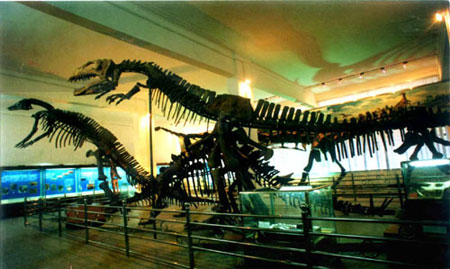 